Plano semanal (23/3 a 27/3)Correção dos Exercícios do Manual sobre a Obra O príncipe Nabo de Ilse LosaLeitura e CompreensãoPágina 511. (C) Ao primeiro homem que entrasse no castelo2. A canção tem como objetivo descrever o comportamento da princesa e prever o seu futuro, caso ela não mude de atitude. A canção refere que a princesa era um poço de arrogância; sentada no seu trono, trocista e vaidosa, desprezava os príncipes; ria e troçava deles e acabava por ficar só. Nessa altura, velha e abandonada, o choro e o sangue derramados transformavam- -na numa estátua solitária e fria. 3. O músico fica surpreendido com a oferta, porém aceita a princesa e leva-a para casa.GramáticaA. pretérito perfeito do indicativo, 3ª pessoa do plural; B. pretérito perfeito do indicativo, 3ª pessoa do singular; C. presente do indicativo 3ª pessoa do plural;D. presente do indicativo 1ª pessoa do singular; E. presente do indicativo, 1ª pessoa do singular; F. pretérito perfeito do Indicativo; G. pretérito imperfeito do indicativo, 3ª pessoa do singular;H. pretérito imperfeito do indicativo, 3ª pessoa do singular;Nota: Não se esqueçam da palavra mágica hoje, antes da pessoa, no caso do Presente do modo Indicativo;Ex:. (Hoje ela) A Beatriz estuda Português. Não se esqueçam da palavra mágica ontem, antes da pessoa, no caso do Pretérito Perfeito do modo Indicativo;Ex:. (Ontem ela) A Beatriz estudou Português. Não se esqueçam da palavra mágica antigamente (ação que costumava acontecer), antes da pessoa, no caso do Pretérito Imperfeito do modo Indicativo.Ex:. (Antigamente ela) A Beatriz estudava Português. 1.1. Verbos no Futuro do Modo Indicativo Nota: Não se esqueçam da palavra mágica Amanhã antes da pessoa.  EX.: Eu (amanhã) estudarei Português.virão; b. agradará; c. terão; d. estarei; e. precisarei; f. resolverei; g. será; h. desprezará. Verbos no Pretérito-mais-que-perfeito do Modo Indicativo.Nota: O pretérito-mais-que-perfeito do modo indicativo constrói-se juntando-se ao radical as terminações –ra, -ras, -ra, -ramos,- reis, -ram.   EX.: Eu estudara Português.vieram; b. agradara; c. tiveram; d.estivera; e. precisara; f. resolvera; g. fora; h. desprezara.Página 55As novas princesas troçam de Beatriz, porque ela afirmava ser uma princesa que falava francês, tocava piano e pintava flores.António considera que eles fazem mal em troçar de Beatriz, por isso, manda-os embora.António conta que o príncipe Austero vai casar e que necessita de uma ajudante de cozinha, para descascar batatas.Beatriz aceita o trabalho porque o príncipe paga bem e poderá trazer as sobras da comida para casa.O verso pretende significar que a princesa fica sozinha e abandonada porque não teve respeito para com os príncipes. Não. A princesa aprendeu a dar valor aos sentimentos do marido e ao valorizar tudo o que perdera.Página 59/ 60A dúvida que todas as pessoas colocam é de quem será a noiva do príncipe Austero.O Primeiro Rapaz descreve-a como «sendo lindíssima, de cabelo loiro, sedoso como o ouro em fio, e olhos grandes. Azuis a brilharem como as estrelas…».	O Bobo, trocista, diz que ela tem a pele delicada como os pêssegos, uma boca vermelha como o vinho e mãozinhas finas e pequenas como ovos de pomba.BO Primeiro Rapaz faz a enumeração das características da princesa. O Bobo descreve-a, fazendo comparações.Beatriz é chamada pelo Bobo para dançar. Apenas este a agarra, caí, de debaixo do seus xaile, um tacho com comida que se espalha pelo chão.Beatriz desculpa-se, dizendo que o marido passa o dia a trabalhar, entretendo os outros e ganhando muito pouco. Por isso, nunca têm vitela para comer, e pensou que levar um bocadinho de comida não faria mal ao príncipe rico.G-I-B-C-F-A-D-E-H.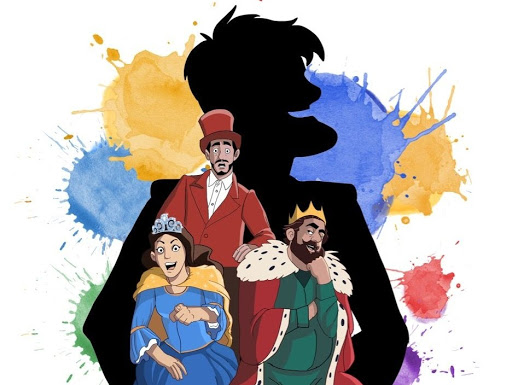 Bom trabalho!Prof.ª Sara Fernandes